
EAWN @ home Booking Form (Not MEPAL)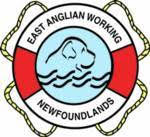 To be held at Home Farm, Baston, Peterborough PE6 9PUSaturday 30th April & Sunday 1st May 2022Name …………………………………………………… Are you swimming? YES ………………….. No …………………… Name …………………………………………………… Are you swimming? YES ………………….. No ……………………Please advise us if you are a competent boat handler YES ……..... NO ……………Are you a member of a Water Training Group? YES ………… No ………… Which one? .....................................................................................DOGS – Name/s …………………………………………………………………………………………………………..PLEASE NOTE No Children are permitted to take part in water training or to be allowed in the water at any time – Under 16’s are not insured FEES - All site fees are payable to E.A.W.NOnly dogs having a swimming slot have to pay** Please let me know at time of booking if you have any special requests re: training groups for the weekend, A.M / P.M session, because once the lists are prepared there will be NO CHANGES except for extreme reasons**Couples are usually split up and put into different groups and different sessions (a.m. or pm.)If you have any questions please do not hesitate to get in touch.You can pay by cheque, please make payable to E.A.W.N. OR by bank transfer, let me know if you wish to pay this way and I will email you a/c details.Please return this form to: Mellissa Cull - EAWN Secretary at either, eawnclub@gmail.com OR Delano Cottage, The Street, Gooderstone, Kings Lynn, PE339BPToilets and Showers on Site / No on site catering facilities / Electric Hook up available for most pitchesLastly, there will be the traditional Not Mepal Disco held on the Saturday, 1900hrs – 0000hrs, along with a raffle, so please bring your chair, drinks and snacks and come and boogie the night away with all the other fun loving Newfie people.We look forward to seeing you all there!!